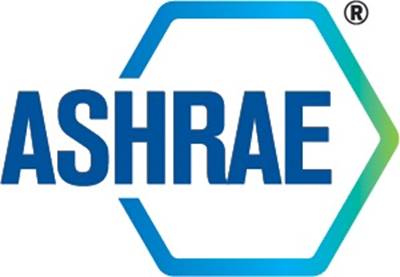 STANDARDS COMMITTEEMINUTESASHRAE Annual Meeting, Kansas CityJune 22 and 26, 2019Approved by StdC October 16, 20191.  Call to Order and Introductions	42.  Adoption of the Agenda	43.  Chair’s Report	54. BOD Officials’ Report	55. SR. MOS Report	56.  Approval of Minutes	57.  Review of Action Items	58.  Publication Drafts	59.  ILS/ISAS  Report	1310. SPLS Report	1411.  PPIS Report	1612.  SRS	1713.  CIS Report	1714.  Publication	1715.  Recess	1816.  Call to Order	1817.  Publication	1818.  SPLS Report	2019.  PPIS Report	2020.  Next Meeting/Closing Items	2221.  Adjournment	2222.  Attachments	23Standards Committee Action ItemsAs of June 26, 2019Updated Items Noted in Red1.  Call to Order and IntroductionsThe Standards Committee Winter Meeting was called to order on June 22, 2019 at 8:00 AM CT in theMarriott-East room of the Kansas City Marriott hotel.IntroductionsMembers of the committee, staff and guests were greeted.  The attendees were as follows:*Indicates present only on Saturday**Indicates present only on Wednesday2.  Adoption of the AgendaThe agenda was adopted as presented. A reference to the ASHRAE Code of Ethics was made. 3.  Chair’s Report StdC Chair Don Brundage provided an update on items discussed by Standards ExCom.  4. BOD Officials’ ReportBoard ExO, Larry Markel provided an update on Board actions as shown in Attachment A.5. SR. MOS ReportMr. Steve Ferguson reported there were no appeals filed from the January 2019 meeting. The standard 62.2 appeal was upheld and will be addressed again during today’s meeting. The two Complaints of Action/Inaction were escalated to TechC but no procedural violations were found. A new complaint was submitted on Standard 62.1, which is being processed.  Standards Committee held a 15-minute discussion in Executive Session.6.  Approval of MinutesIt was moved by Dru Crawley and seconded by Susanna Hanson:That the following StdC Meeting Minutes be approved by consent agenda:StdC Winter Meeting 2019 MinutesStdC March 13, 2019 MinutesStdC April 23, 2019 MinutesMOTION PASSED.  23-0-1 Chair not Voting (CNV)7.  Review of Action ItemsSee the updated status of Action Items beginning on page 2.8.  Publication DraftsIt was moved by Dru Crawley and seconded by Mike Gallagher:2 	That the following be approved by consent agenda for publication:BSR/ASHRAE Addendum x to ANSI/ASHRAE Standard 34-2016, Designation and Safety Classification of RefrigerantsBSR/ASHRAE Addendum y to ANSI/ASHRAE Standard 34-2016, Designation and Safety Classification of RefrigerantsBSR/ASHRAE Addendum d to ANSI/ASHRAE Standard 90.4-2016, Energy Standard for Data CentersBSR/ASHRAE Addendum f to ANSI/ASHRAE Standard 90.4-2016, Energy Standard for Data CentersBSR/ASHRAE Addendum g to ANSI/ASHRAE Standard 90.4-2016, Energy Standard for Data CentersBSR/ASHRAE Addendum d to ANSI/ASHRAE Standard 161-2018, Air Quality within Commercial AircraftBSR/ASHRAE Addendum e to ANSI/ASHRAE Standard 161-2018, Air Quality within Commercial AircraftMOTION PASSED. 24-0-0, CNVIt was moved by Dru Crawley and seconded by Mike Gallagher:3 	That the following be approved by consent agenda for publication:BSR/ASHRAE Addendum ah to ANSI/ASHRAE Standard 62.1-2016, Ventilation for Acceptable Indoor Air QualityBSR/ASHRAE Addendum ai to ANSI/ASHRAE Standard 62.1-2016, Ventilation for Acceptable Indoor Air QualityBSR/ASHRAE Addendum am to ANSI/ASHRAE Standard 62.1-2016, Ventilation for Acceptable Indoor Air QualityBSR/ASHRAE Addendum ap to ANSI/ASHRAE Standard 62.1-2016, Ventilation for Acceptable Indoor Air QualityBSR/ASHRAE Addendum ar to ANSI/ASHRAE Standard 62.1-2016, Ventilation for Acceptable Indoor Air QualityMOTION PASSED. 23-0-1, CNVIt was moved by Dru Crawley and seconded by Mike Gallagher:4 	That the following be approved by consent agenda for publication:BSR/ASHRAE Addendum c to ANSI/ASHRAE Standard 62.2-2016, Ventilation and Acceptable Indoor Air Quality in Residential BuildingsBSR/ASHRAE Addendum t to ANSI/ASHRAE Standard 62.2-2016, Ventilation and Acceptable Indoor Air Quality in Residential BuildingsMOTION PASSED. 24-0-0, CNVIt was moved by Dru Crawley and seconded by Mike Gallagher:5 	That the following be approved by consent agenda for publication:BSR/ASHRAE/IES Addendum y to ANSI/ASHRAE/IES Standard 90.1-2016, Energy Standard for Buildings Except Low-Rise Residential BuildingsBSR/ASHRAE/IES Addendum al to ANSI/ASHRAE/IES Standard 90.1-2016, Energy Standard for Buildings Except Low-Rise Residential BuildingsBSR/ASHRAE/IES Addendum ba to ANSI/ASHRAE/IES Standard 90.1-2016, Energy Standard for Buildings Except Low-Rise Residential BuildingsBSR/ASHRAE/IES Addendum bd to ANSI/ASHRAE/IES Standard 90.1-2016, Energy Standard for Buildings Except Low-Rise Residential BuildingsBSR/ASHRAE/IES Addendum bh to ANSI/ASHRAE/IES Standard 90.1-2016, Energy Standard for Buildings Except Low-Rise Residential BuildingsBSR/ASHRAE/IES Addendum bi to ANSI/ASHRAE/IES Standard 90.1-2016, Energy Standard for Buildings Except Low-Rise Residential BuildingsBSR/ASHRAE/IES Addendum bj to ANSI/ASHRAE/IES Standard 90.1-2016, Energy Standard for Buildings Except Low-Rise Residential BuildingsBSR/ASHRAE/IES Addendum bk to ANSI/ASHRAE/IES Standard 90.1-2016, Energy Standard for Buildings Except Low-Rise Residential BuildingsBSR/ASHRAE/IES Addendum bl to ANSI/ASHRAE/IES Standard 90.1-2016, Energy Standard for Buildings Except Low-Rise Residential BuildingsBSR/ASHRAE/IES Addendum bq to ANSI/ASHRAE/IES Standard 90.1-2016, Energy Standard for Buildings Except Low-Rise Residential BuildingsBSR/ASHRAE/IES Addendum bt to ANSI/ASHRAE/IES Standard 90.1-2016, Energy Standard for Buildings Except Low-Rise Residential BuildingsBSR/ASHRAE/IES Addendum bx to ANSI/ASHRAE/IES Standard 90.1-2016, Energy Standard for Buildings Except Low-Rise Residential BuildingsBSR/ASHRAE/IES Addendum bz to ANSI/ASHRAE/IES Standard 90.1-2016, Energy Standard for Buildings Except Low-Rise Residential BuildingsBSR/ASHRAE/IES Addendum ca to ANSI/ASHRAE/IES Standard 90.1-2016, Energy Standard for Buildings Except Low-Rise Residential BuildingsBSR/ASHRAE/IES Addendum cc to ANSI/ASHRAE/IES Standard 90.1-2016, Energy Standard for Buildings Except Low-Rise Residential BuildingsBSR/ASHRAE/IES Addendum ce to ANSI/ASHRAE/IES Standard 90.1-2016, Energy Standard for Buildings Except Low-Rise Residential BuildingsBSR/ASHRAE/IES Addendum cg to ANSI/ASHRAE/IES Standard 90.1-2016, Energy Standard for Buildings Except Low-Rise Residential BuildingsBSR/ASHRAE/IES Addendum ch to ANSI/ASHRAE/IES Standard 90.1-2016, Energy Standard for Buildings Except Low-Rise Residential BuildingsBSR/ASHRAE/IES Addendum ci to ANSI/ASHRAE/IES Standard 90.1-2016, Energy Standard for Buildings Except Low-Rise Residential BuildingsBSR/ASHRAE/IES Addendum cj to ANSI/ASHRAE/IES Standard 90.1-2016, Energy Standard for Buildings Except Low-Rise Residential BuildingsBSR/ASHRAE/IES Addendum cn to ANSI/ASHRAE/IES Standard 90.1-2016, Energy Standard for Buildings Except Low-Rise Residential BuildingsBSR/ASHRAE/IES Addendum co to ANSI/ASHRAE/IES Standard 90.1-2016, Energy Standard for Buildings Except Low-Rise Residential BuildingsMOTION PASSED. 21-0-4, CVIt was moved by Dru Crawley and seconded by Mike Gallagher:6 	That the following be approved by consent agenda for publication.It was moved by Dru Crawley and seconded by Craig Wray:BSR/ASHRAE/USGBC/IES Addendum c to ANSI/ASHRAE/USGBC/IES Standard 189.1-2017, Standard for the Design of High-Performance Green Buildings Except Low-Rise Residential BuildingsBSR/ASHRAE/USGBC/IES Addendum d to ANSI/ASHRAE/USGBC/IES Standard 189.1-2017, Standard for the Design of High-Performance Green Buildings Except Low-Rise Residential BuildingsBSR/ASHRAE/USGBC/IES Addendum e to ANSI/ASHRAE/USGBC/IES Standard 189.1-2017, Standard for the Design of High-Performance Green Buildings Except Low-Rise Residential BuildingsBSR/ASHRAE/USGBC/IES Addendum f to ANSI/ASHRAE/USGBC/IES Standard 189.1-2017, Standard for the Design of High-Performance Green Buildings Except Low-Rise Residential BuildingsBSR/ASHRAE/USGBC/IES Addendum g to ANSI/ASHRAE/USGBC/IES Standard 189.1-2017, Standard for the Design of High-Performance Green Buildings Except Low-Rise Residential BuildingsBSR/ASHRAE/USGBC/IES Addendum h to ANSI/ASHRAE/USGBC/IES Standard 189.1-2017, Standard for the Design of High-Performance Green Buildings Except Low-Rise Residential BuildingsBSR/ASHRAE/USGBC/IES Addendum l to ANSI/ASHRAE/USGBC/IES Standard 189.1-2017, Standard for the Design of High-Performance Green Buildings Except Low-Rise Residential BuildingsBSR/ASHRAE/USGBC/IES Addendum v to ANSI/ASHRAE/USGBC/IES Standard 189.1-2017, Standard for the Design of High-Performance Green Buildings Except Low-Rise Residential BuildingsMOTION PASSED. 19-0-5, CVIt was moved by Dru Crawley and seconded by Mike Gallagher:7 	That BSR/ASHRAE Addendum t to ANSI/ASHRAE Standard 34-2019, Designation and Safety Classification of Refrigerants, be approved for publication.MOTION PASSED. 24-0-0, CNVIt was moved by Dru Crawley and seconded by Mike Gallagher:8 	That BSR/ASHRAE Addendum i to ANSI/ASHRAE Standard 62.1-2016, Ventilation for Acceptable Indoor Air Quality, be approved for publication.MOTION PASSED. 23-0-1, CNVIt was moved by Dru Crawley and seconded by Craig Wray:9 	That BSR/ASHRAE Addendum n to ANSI/ASHRAE Standard 62.1-2016, Ventilation for Acceptable Indoor Air Quality, be approved for publication.MOTION PASSED. 23-0-1, CNVIt was moved by Dru Crawley and seconded by Mike Gallagher:10 	That BSR/ASHRAE Addendum s to ANSI/ASHRAE Standard 62.1-2016, Ventilation for Acceptable Indoor Air Quality, be approved for publication.MOTION PASSED. 23-0-1, CNVIt was moved by Dru Crawley and seconded by Craig Wray:11 	That BSR/ASHRAE Addendum ab to ANSI/ASHRAE Standard 62.1-2016, Ventilation for Acceptable Indoor Air Quality, be approved for publication.MOTION FAILED. 5-17-2, CNVIt was moved by Dru Crawley and seconded by Craig Wray:12 	That BSR/ASHRAE Addendum aj to ANSI/ASHRAE Standard 62.1-2016, Ventilation for Acceptable Indoor Air Quality, be approved for publication.MOTION PASSED. 22-0-1, CNVIt was moved by Dru Crawley and seconded by Craig Wray:13 	That BSR/ASHRAE Addendum aq to ANSI/ASHRAE Standard 62.1-2016, Ventilation for Acceptable Indoor Air Quality, be approved for publication.MOTION PASSED. 22-0-1, CNVIt was moved by Dru Crawley and seconded by Craig Wray:15 	That BSR/ASHRAE/IES Addendum t to ANSI/ASHRAE/IES Standard 90.1-2016, Energy Standard for Buildings Except Low-Rise Residential Buildings, be approved for publication.MOTION PASSED. 21-0-3, CNVIt was moved by Dru Crawley and seconded by Craig Wray:16 	That BSR/ASHRAE/IES Addendum v to ANSI/ASHRAE/IES Standard 90.1-2016, Energy Standard for Buildings Except Low-Rise Residential Buildings, be approved for publication.MOTION PASSED. 21-0-3, CNVIt was moved by Dru Crawley and seconded by Craig Wray:17 	That BSR/ASHRAE/IES Addendum an to ANSI/ASHRAE/IES Standard 90.1-2016, Energy Standard for Buildings Except Low-Rise Residential Buildings, be approved for publication.MOTION PASSED. 21-0-3, CNVIt was moved by Dru Crawley and seconded by Craig Wray:18 	That BSR/ASHRAE/IES Addendum ao to ANSI/ASHRAE/IES Standard 90.1-2016, Energy Standard for Buildings Except Low-Rise Residential Buildings, be approved for publication.MOTION PASSED. 16-3-5, CNVIt was moved by Dru Crawley and seconded by Craig Wray:19 	That BSR/ASHRAE/IES Addendum at to ANSI/ASHRAE/IES Standard 90.1-2016, Energy Standard for Buildings Except Low-Rise Residential Buildings, be approved for publication.MOTION PASSED. 19-0-4, CNVIt was moved by Dru Crawley and seconded by Craig Wray:20 	That BSR/ASHRAE/IES Addendum aw to ANSI/ASHRAE/IES Standard 90.1-2016, Energy Standard for Buildings Except Low-Rise Residential Buildings, be approved for publication.MOTION PASSED. 21-1-3, CNVIt was moved by Dru Crawley and seconded by Craig Wray:21 	That BSR/ASHRAE/IES Addendum ay to ANSI/ASHRAE/IES Standard 90.1-2016, Energy Standard for Buildings Except Low-Rise Residential Buildings, be approved for publication.MOTION PASSED. 19-0-4, CNVIt was moved by Dru Crawley and seconded by Julie Ferguson:22 	That BSR/ASHRAE/IES Addendum bb to ANSI/ASHRAE/IES Standard 90.1-2016, Energy Standard for Buildings Except Low-Rise Residential Buildings, be approved for publication.MOTION PASSED. 21-0-3, CNVIt was moved by Dru Crawley and seconded by Julie Ferguson:23 	That BSR/ASHRAE/IES Addendum bf to ANSI/ASHRAE/IES Standard 90.1-2016, Energy Standard for Buildings Except Low-Rise Residential Buildings, be approved for publication.MOTION PASSED. 19-0-4, CNVIt was moved by Dru Crawley and seconded by Walter Grondzik:24 	That BSR/ASHRAE/USGBC/IES Addendum i to ANSI/ASHRAE/USGBC/IES Standard 189.1-2017, Standard for the Design of High-Performance Green Buildings Except Low-Rise Residential Buildings, be approved for publication.MOTION PASSED. 18-0-5, CNVIt was moved by Dru Crawley and seconded by Walter Grondzik:25 	That BSR/ASHRAE/USGBC/IES Addendum bm to ANSI/ASHRAE/USGBC/IES Standard 189.1-2017, Standard for the Design of High-Performance Green Buildings Except Low-Rise Residential Buildings, be approved for publication.MOTION PASSED. 18-0-5, CNV9.  ILS/ISAS  ReportThe ILS/ISAS Report was presented by ILS/ISAS Chair, Michael Corbat.  For more information regarding this report please see Attachment B. It was moved by Michael Corbat:27	That Standards Committee amend the Standards Committee MOP Reference manual as follows:8.10.1. Request for Travel Reimbursement. A qualified ASHRAE representative shall be nominated to attend or request to attend an ISO meeting and may request transportation reimbursement by contacting the AMOS-I, the International Standards Coordinator, or standards.section@ashrae.org. Upon receipt of such a nomination or request, the following information shall be requested by ASHRAE Staff:A detailed statement explaining why the meeting is of interest to ASHRAE.An explanation of technical issue within the scope of a US TAG(s) to the ISO Committee holding the meeting, and identifying the relevant US TAG(s) if applicable.An estimate of travel costs for hotel for each night of the meeting, and six week advance airfare.Requests for travel reimbursement received less than six weeks in advance of the meeting shall not be considered for approval.8.10.2. Travel Reimbursement Approval if ASHRAE is the US TAG AdministratorIf ASHRAE is the TAG Administrator for a travel reimbursement request, reimbursement not greater than the amount identified in 8.10.1(c) require approval by the Chair of the US TAG, Chair of ILS/ISAS, and Chair of Standards Committee.8.10.2.1 Alternate Reimbursement Approval RequirementsIf an individual requesting reimbursement is also the Chair of the US TAG, Chair of ILS/ISAS or Chair of Standards Committee, that individual shall not be asked to approve the request and approval shall be required by the Chair of Technology Council.8.10.3. Travel Reimbursement Approval if ASHRAE is not the US TAG AdministratorIf ASHRAE is not the TAG Administrator for a travel reimbursement request, reimbursement not greater than the amount identified in 8.10.1(c) require approval by the Chair of ILS/ISAS, Chair of Standards Committee, and the Chair of Technology Council.8.10.3.1 Alternate Reimbursement Approval RequirementsIf an individual requesting reimbursement is also the Chair of ILS/ISAS, Chair of Standards Committee, or Chair of Technology Council that individual shall not be asked to approve the request and approval shall be required by the Chair of Technology Council’s designee or the Vice-Chair of Technology Council’s designee if the request come from the Chair of Technology Council.	MOTION PASSED.   23-0-0 CNV10. SPLS ReportSPLS Chair, Dru Crawley, presented the SPLS report. For more information, please see Attachment C.It was moved by Dru Crawley:28	That the proposed TPS changes for the following committees be approved by consent agenda:GPC 22, Instrumentation for Monitoring Chilled-Water Plant EfficiencySPC 64, Methods of Laboratory Testing Remote Mechanical-Draft Evaporative Refrigerant CondensersSPC 118.1, Method of Testing for Rating Commercial Gas, Electric, and Oil Service Water Heating EquipmentSPC 207, Laboratory Method of Test of Fault Detection and Diagnostics for Air-side EconomizersMOTION PASSED.   23-0-0, CNVIt was moved by Dru Crawley:29	That the proposed TPS changes for SPC 105, Standard Methods of Determining, Expressing and Comparing Building Energy Performance and Greenhouse Gas Emissions, be approved as presented.MOTION PASSED.   22-0-3, CVIt was moved by Dru Crawley:30	That the following revision to the membership roster for SSPC 62.1, Ventilation for Acceptable Indoor Air Quality, be approved:Appointment of Jennifer Isenbeck as Chair and reappointment as PCVM-Owner/Operator/Occupant for a three-year term beginning July 1, 2019 and ending June 30, 2022.MOTION PASSED.   24-0-0, CNVIt was moved by Dru Crawley:31	That the following revision to the membership roster for SSPC 90.1, Energy Standard for Buildings Except Low-Rise Residential Buildings, be approved:Reappointment of Drake Erbe as Chair, PCVM-Industry for a term of 4 months, beginning February 9, 2020 and ending June 30, 2020.MOTION PASSED. 21-0-3, CNVIt was moved by Dru Crawley:32	That the following revision to the membership roster for SSPC 90.2, Energy Efficient Design of Low-Rise Residential Buildings, be approved:Change of Status for David Goldstein from Vice-Chair, PCVM-General on the Lighting Subcommittee to Chair, PCVM-General, for a two-year term, beginning July 1, 2019 and ending June 30, 2021.MOTION PASSED.   22-0-2, CNVIt was moved by Dru Crawley:33	That the following revision to the membership roster for SSPC 161, Air Quality Within Commercial Aircraft, be approved: Change of Status for Catherine Thibaud from Vice Chair and PCVM-Manufacturer to Chair and PCVM-Manufacturer for the remainder of her current term beginning July 1, 2019 and ending June 30, 2021.MOTION PASSED.   24-0-0, CNVIt was moved by Dru Crawley:34	That the following revision to the membership roster for SSPC 188, Legionellosis: Risk Management for Building Water Systems, be approved:Reappointment of Paul Lindahl as Chair and PCVM-Manufacturer for a two-year term beginning July 1, 2019 and ending June 30, 2021.MOTION PASSED.   23-0-1, CNVIt was moved by Dru Crawley:35	That the following revision to the membership roster for SPC 514, Minimizing Risk of Injury and Disease in Building Water Systems, be approved:Appointment of Thomas E. Watson as Chair and PCVM-Industry.MOTION PASSED.   24-0-0, CNVIt was moved by Dru Crawley:36	That Guideline 41, Design, Installation and Commissioning of Variable Refrigerant Flow Systems, be placed on continuous maintenance upon publication, with GPC 41 acting as the project committee until the SGPC has been established.MOTION PASSED.   24-0-0, CNVIt was moved by Dru Crawley:37	That the SSPC 300 request to place the following guidelines on continuous maintenance (CM) upon republication, be approved:Guideline 0.2-2015R, Commissioning Process for Existing Systems and AssembliesGuideline 1.1-2007R, HVAC&R Technical Requirements for the Commissioning ProcessGuideline 1.2-2019, Technical Requirements for the Commissioning Process for Existing HVAC&R Systems and AssembliesGuideline 1.3-2018, Building Operation and Maintenance Training for the HVAC&R Commissioning ProcessGuideline 1.4-2014R, Procedures for Preparing Facility Systems ManualsGuideline 1.5-2017, The Commissioning Process for Smoke Control SystemsMOTION PASSED.   23-0-1, CNVIt was moved by Dru Crawley:38	That the development of a Standard 62.1-2019 User’s Manual as described in the attached work statement, for a maximum of $35K (100% of the $35k estimated budget) for the FY 2020-21 budget be approved.MOTION PASSED.   23-0-1, CNV11.  PPIS Report PPIS Chair, Jonathan Humble, presented remaining motions from the PPIS June 21, 2019 report. For more information please see Attachment D.It was moved by Jonathan Humble:39	That PPIS recommends to SPLS that the 227P SPC not begin work until a different chair can be found. The chair should be a person whose qualities are of greater neutrality in affiliation to the passive house organizations and whose experience and education as an administrator are a primary quality for the start of this SPC.MOTION FAILED.  8-14-2, CNVIt was moved by Jonathan Humble:40	That StdC assign an action item to the SSPC 90.1, 90.2 and 189.1 committees to recommend liaisons from each committee to the new 227P SPC.  The goal of the liaison will serve as a communication arm with the SSPC’s on 227P SPC activities and development in order to prevent duplication between standards and to encourage harmonization between the standards.	MOTION PASSED.   23-0-1, CNVAn action item was assigned to the SSPC 90.1, 90.2 and 189.1 committees to recommend liaisons from each committee to the new 227P SPC.12.  SRS SRS Chair, Wayne Stoppelmoor presented the SRS Report dated March 15, 2019. For more information please see Attachment E.It was moved by Wayne Stoppelmoor:41	That ANSI/ASHRAE Standard 33-2016, Methods of Testing Forced-Circulation Air-Cooling and Air-Heating Coils, be approved for revision and a revision project committee be formed.	MOTION PASSED.   24-0-0, CNV13.  CIS ReportCIS Chair, Dennis Stanke, provided a brief update on the CIS Report as shown in Attachment F. There were no motions for StdC approval.14.  Publication It was moved by Dru Crawley and seconded by Walter Grondzik:26 	That BSR/ASHRAE Addendum aa to ANSI/ASHRAE Standard 62.1-2016, Ventilation for Acceptable Indoor Air Quality, be approved for publication.Secretary’s note: The following unresolved objectors requested time and addressed Standards Committee related to their concerns. The Chair of SSPC 62.1 was also present and summarized the position of SSPC 62.1: Andy Persily, Dennis Stanke, Robert Miller, Brandon Damas, Michael Sherber, Larry Sunshine, Kelly Kramm, and Glenn Brinckman.It was moved by Larry Schoen and seconded by Dru Crawley:26a 	That the motion to approve BSR/ASHRAE Addendum aa to ANSI/ASHRAE Standard 62.1-2016, Ventilation for Acceptable Indoor Air Quality for publication be tabled until the Wednesday meeting.MOTION PASSED. 14-9-0, CNVSecretary’s note: this item was moved to the end of the meeting to provide an opportunity for unresolved commenters to address the StdC regarding their opposition to publication.It was moved by Craig Wray and seconded by Susanna Hanson:14 	That BSR/ASHRAE Addendum a to ANSI/ASHRAE Standard 62.2-2016, Ventilation and Acceptable Indoor Air Quality in Residential Buildings, be approved for publication.The following unresolved objectors requested time and addressed Standards Committee related to their concerns. The Chair of SSPC 62.2 was also present and summarized the position of SSPC 62.2.Darren Meyers, David Delaquila, Frank Stanonik, Don Denton.MOTION PASSED. 19-2-1, CNV15.  RecessStandards Committee recessed at approximately 1:00 pm ET until Wednesday, June 26, 2019.16.  Call to OrderThe meeting of Standards Committee reconvened and was called to order by StdC Chair Don Brundage on Wednesday, June 26, 2019 at 7:30 am CT in the Marriott-East room of the Kansas City Marriott hotel.Members of the committee, staff and guests were greeted.  The attendees were as noted above.17.  Publication Tabled motion returned to the floor by the StdC Chair:26 	That BSR/ASHRAE Addendum aa to ANSI/ASHRAE Standard 62.1-2016, Ventilation for Acceptable Indoor Air Quality, be approved for publication. MOTION FAILED: 0-18-3 CNV18.  SPLS Report The June 25, 2019 SPLS report was presented by Mr. Dru Crawley.  There were no motions for StdC approval. For more information regarding this report, please see Attachment G.19.  PPIS Report PPIS Chair, Jonathan Humble, presented the PPIS May 29, 2019 report (Attachment H).It was moved by Jonathan Humble and seconded by Craig Wray:25	That that a motion to reconsider adding the term “net” to the Title, Purpose and Scope of Standard 228, Standard Method of Evaluating Zero Energy Building Performance, be approved.MOTION PASSED.  13-4-2, CNVIt was moved by Jonathan Humble:25	That that the Title, Purpose and Scope of Standard 228, Standard Method of Evaluating Zero Energy Building Performance, be modified as shown below:Title: Standard Method of Evaluating Net-Zero Energy Building PerformancePurpose: This standard sets requirements for evaluating whether a building or group of buildings meets a definition of “net-zero energy”. It provides a consistent method of expressing qualifications for net-zero energy buildings associated with the design of new buildings and the operation of existing buildings. Scope: 	2.1 This standard covers:existing buildings, new buildings, groups of buildings, or portions of buildings; determination, including calculation methodology, and expression of the building(s) net-zero energy status using performance metrics defined in ASHRAE Standard 105, “Standard Methods of Determining, Expressing, and Comparing Building Energy Performance and Greenhouse Gas Emissions” or by the authority having jurisdiction; transportation within the net-zero energy building or group of buildings; andplug loads for electric vehicles.2.2 The provisions of this standard do not apply to:Establishment of building energy performance goals or limitsDesign guidance or design requirementsEmbodied energy of building materials and systems, andTransportation to and from a building such as services and business travel.MOTION PASSED.  12-8-1, CNVIt was moved by Jonathan Humble:28	That the Scope of Standard 228, Standard Method of Evaluating Zero Energy Building Performance, be modified as shown below:Scope: 	2.1 This standard covers:existing buildings, new buildings, groups of buildings, or portions of buildings; determination, including calculation methodology, or methodologies and expression of the building(s) net-zero energy status using performance metrics defined in ASHRAE Standard 105, “Standard Methods of Determining, Expressing, and Comparing Building Energy Performance and Greenhouse Gas Emissions” or by the authority having jurisdiction; transportation within the net-zero energy building or group of buildings; andplug loads for electric vehicles.2.2 The provisions of this standard do not apply to:Establishment of building energy performance goals or limitsDesign guidance or design requirementsEmbodied energy of building materials and systems, andTransportation to and from a building such as services and business travel.MOTION PASSED.  20-0-1, CNV20.  Next Meeting/Closing ItemsConference call July 22. 11:00 am – 1:00 pm ET	Fall Meeting TBD, Sept./Oct. 201921.  AdjournmentThe Standards Committee meeting adjourned at approximately 8:30 am CT.22.  Attachments Attachment AAttachment BAttachment CAttachment DAttachment EAttachment FAttachment GAttachment HTABLE OF CONTENTSJune 2019 Kansas City Annual MeetingJune 2019 Kansas City Annual MeetingJune 2019 Kansas City Annual MeetingJune 2019 Kansas City Annual MeetingAI#Action ItemAssignedStatus1An action item was assigned to the SSPC 90.1, 90.2 and 189.1 committees to recommend liaisons from each committee to the new 227P SPC.PC Liaisons & Staff OpenJanuary 2019 Atlanta Winter MeetingJanuary 2019 Atlanta Winter MeetingJanuary 2019 Atlanta Winter MeetingJanuary 2019 Atlanta Winter MeetingAI#Action ItemAssignedStatus1SPLS to ensure there is a liaison from SSPC 188 on the new project committee developing the proposed standard, Prevention of Disease and Injury Associated with Building Water Systems, to ensure clear and frequent communication occurs between SSPC 188 for what will be ASHRAE/NSF 514.OngoingSPLS Open2SPLS to review the ASHRAE/NSF 514 draft publication for duplication and harmonization prior to approval for public review. SPLS to send the draft back to the consensus body to resolve any procedural concerns that are identified.OngoingSPLSOpen3Don Brundage accepted an action item to speak with SPC 105 committee members and get their input on who should be responsible for the development of the new Zero Energy project. StdC to vote at a later date on who will be responsible for development of this standard.ClosedBrundageClosedSeptember 14, 2018 Fall MeetingSeptember 14, 2018 Fall MeetingSeptember 14, 2018 Fall MeetingSeptember 14, 2018 Fall MeetingAI#Action ItemAssignedStatus1An action item was assigned to SSPC 300 modify Standard 202 TPS to clearly identify that retro-commissioning of existing buildings is outside the scope of the standard.In progressSSPC 300Open2An action item was assigned to SPLS to not approve a first public review of standard 230 [Commissioning Process for Existing Systems and Assemblies] if a revised Standard 202 TPS has not yet been approved for public review by the ASHRAE Board of Directors or its designee.Ongoing SPLS OpenJune 2018 Houston Annual MeetingJune 2018 Houston Annual MeetingJune 2018 Houston Annual MeetingJune 2018 Houston Annual MeetingAI#Action ItemAssignedStatus3Staff to work with ANSI ISO Staff and SSPC 34 to develop a way to have one standard similar to the process used by SSPC 135. Ongoing StaffOpenMembers Present				Donald M Brundage, ChairWayne Stoppelmoor, Vice Chair*Charles BarnabyNiels BidstrupRobert BurkheadMichael D. Corbat*Drury B. CrawleyJulie M. FergusonMichael W. GallagherWalter T. GrondzikSusanna S. HansonRick M. HeidenJonathan HumbleLarry KoumaLee MilliesKarl L. PetermanErick A. PhelpsDavid RobinLawrence SchoenDennis A. StankeRichard T, SwierczynaRusty TharpeAdrienne ThomleCraig P. WrayLawrence Markel, ExOMembers Not PresentEls BaertRoger HedrickKwang Woo KimMick Schwedler, CO	Staff PresentSusan Leblanc, Standards AdministratorSteve Ferguson, Senior Manager of StandardsTanisha Meyers-Lisle, Procedures AdministratorGuests PresentDaric AdairEric AdairHoy BohanonLaura BrandtGlenn BrinckmanTom CappellinKelley CrammShannon CorcoranBrandon DamasDavid DelaquilaDon DentonKeith EmersonYaap HoelingJennifer IsenbeckDarren MeyersBob MillerMike NewmanAndrea PapageorgeAndy PersilyDaniel RussellAngelica SherberMichael SherberFrank StanonikSteven SillWayne ThomannIain Walker